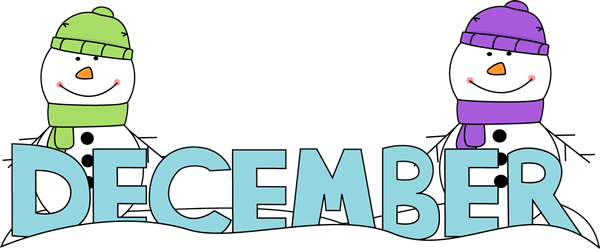 Key Club Meeting AgendaWelcomeT-shirtsLots of extras!Selling for $10Money goes to help fund projects!KudosThank you to those who volunteered this weekend at AtalayaMoney raised at the festival will go towards rebuilding the nature center at Huntington State Beach ParkThe community was a-buzz with all our good deeds! We really impressed the group with our drive to assist others  good job!Spring Service IdeaThirsty 30  partnership with Thirst Project for the month of JanuaryFundraise to help communities in places such as India, Uganda, Ethiopia, El Salvador, Kenya, Colombia and Swaziland.Goal is for clean water to be available in all communities because so much is tied to economic health (agriculture) as well as physical health and the threat of disease that is caused by water borne illness.Committees Goals for the day:Come up with two Spring project ideas:Service projectFundraiser Ideas need to be submitted to Ms. Pilkey and Mr. Rodenbeck via e-mail by the end of the week  so really talk it out in your groups and come to a decision!